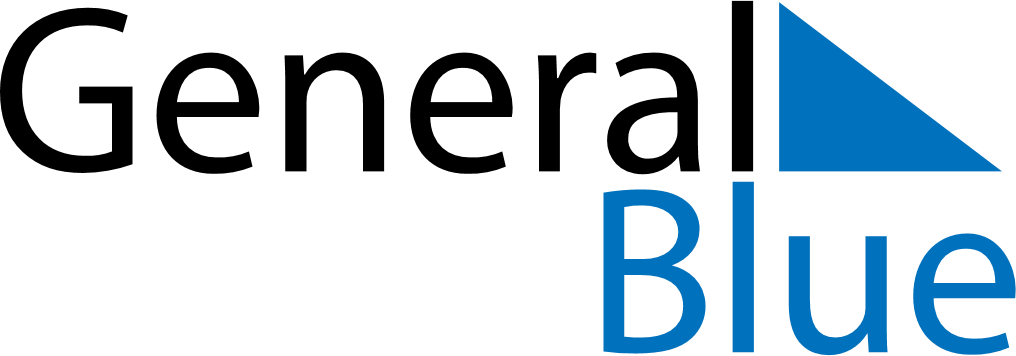 July 2027July 2027July 2027July 2027VenezuelaVenezuelaVenezuelaSundayMondayTuesdayWednesdayThursdayFridayFridaySaturday1223456789910Independence Day11121314151616171819202122232324Birthday of Simón Bolívar2526272829303031